МЕСТНАЯ АДМИНИСТРАЦИЯ СЕЛЬСКОГО ПОСЕЛЕНИЯ ЕРОККО ЛЕСКЕНСКОГО                                МУНИЦИПАЛЬНОГО РАЙОНА КАБАРДИНО-БАЛКАРСКОЙ РЕСПУБЛИКИПОСТАНОВЛЕНИЕ №13УНАФЭ №13БЕГИМ №1316.06.2022г.                                                                                           с.п.ЕроккоОб утверждении Положения о порядке проведения противопожарной пропаганды на территории сельского поселения Ерокко Лескенского муниципального района В соответствии со ст.14 Федерального закона от 06.10.2003 г. №131-ФЗ «Об общих принципах организации местного самоуправления в Российской Федерации», ст. 19 Федерального закона от 21.12.1994 г. №69-ФЗ «О пожарной безопасности» и в целях упорядочения организации и проведения пропаганды в области пожарной безопасности на территории сельского поселения Ерокко Лескенского муниципального района, местная администрация сельского поселения Ерокко Лескенского муниципального района постановляет:1.Утвердить прилагаемое Положение о порядке проведения противопожарной пропаганды на территории сельского поселения Ерокко Лескенского муниципального района (приложение № 1). 2. Утвердить состав рабочей группы по проведению проведения противопожарной пропаганды на территории сельского поселения Ерокко Лескенского муниципального района (приложение 2). 3. Утвердить типовую форму журнала регистрации инструктажей населения сельского поселения Ерокко Лескенского муниципального района о соблюдении мер пожарной безопасности (приложение № 3). 4. Рекомендовать руководителям организаций и учреждений независимо от форм собственности при разработке и осуществлении мероприятий по обучению населения, работников мерам пожарной безопасности руководствоваться настоящим Положением.5. Контроль за выполнением настоящего постановления оставляю за собой.Глава местной администрации сельского поселения Ерокко                                                  А.А.БекалдиевПриложение №1Утверждено постановлением местной администрации сельского поселения Ероккоот 16.06.2022 г. №13 Положениео порядке проведения противопожарной пропаганды на территории сельского поселения Ерокко Лескенского муниципального районаГлава 1. ОБЩИЕ ПОЛОЖЕНИЯ1.1.Положение о порядке проведения противопожарной пропаганды на территории сельского поселения Ерокко Лескенского муниципального района (далее - Положение) разработано в соответствии со ст.14 Федерального закона от 06.10.2003 г. №131-ФЗ «Об общих принципах организации местного самоуправления в Российской Федерации», ст. 19 Федерального закона от 21.12.1994 г. №69-ФЗ «О пожарной безопасности» и определяет цели и порядок ведения противопожарной пропаганды на территории сельского поселения Ерокко Лескенского муниципального района (далее – сельское поселение). 1.2. В настоящем положении применяются следующие понятия: - противопожарная пропаганда - целенаправленное информирование общества о проблемах и путях обеспечения пожарной безопасности, осуществляемое через средства массовой информации, посредством издания и распространения специальной литературы и рекламной продукции, устройства тематических выставок, смотров, конференций и использования других, не запрещенных законодательством РФ форм информирования населения; - особый противопожарный режим - дополнительные требования пожарной безопасности, устанавливаемые органами государственной власти или органами местного самоуправления в случае повышения пожарной опасности на соответствующих территориях; - обучение мерам пожарной безопасности - организованный процесс по формированию знаний, умений, навыков граждан в области обеспечения пожарной безопасности в системе общего, профессионального и дополнительного образования, в процессе трудовой и служебной деятельности, а также в повседневной жизни. Глава 2. ОРГАНИЗАЦИЯ ПРОТИВОПОЖАРНОЙ ПРОПАГАНДЫ2.1. Противопожарная пропаганда проводится с целью внедрения в сознание людей существования проблемы пожаров, формирования общественного мнения и психологических установок на личную и коллективную ответственность за пожарную безопасность.2.2. В соответствии с действующим законодательством противопожарную пропаганду проводят:- администрация сельского поселения;- добровольная пожарная охрана;- организации независимо от форм собственности.Для проведения противопожарной пропаганды могут использоваться возможности общественных организаций.2.3. Противопожарная пропаганда осуществляется посредством:- разработки и издания средств наглядной агитации, специальной литературы и рекламной продукции; - изготовления и распространения среди населения противопожарных памяток, листовок; - организации конкурсов, выставок, соревнований на противопожарную тематику; - проведения учебно-методических занятий, семинаров и сходов граждан; - изготовления и размещения на улицах населенных пунктов стендов социальной рекламы по пожарной безопасности; - привлечения средств массовой информации; - использования иных средств и способов, не запрещенных законодательством Российской Федерации. Здание администрации сельского поселения, объекты муниципальной собственности оборудуются уголками (информационными стендами) пожарной безопасности.Уголки (информационные стенды) пожарной безопасности могут содержать информацию об обстановке с пожарами на территории сельского поселения, населенных пунктов, примеры произошедших пожаров с указанием трагических последствий, причин их возникновения, фотографии последствий пожаров, рекомендации о мерах пожарной безопасности.2.4. Администрация сельского поселения осуществляет тесное взаимодействие с органами государственной власти, государственной противопожарной службой, организациями, независимо от форм собственности с целью проведения противопожарной пропаганды.2.5. Противопожарная пропаганда, как правило, проводится за счет средств бюджета сельского поселения.Глава 3. ПОРЯДОК ПРОВЕДЕНИЯ ПРОТИВОПОЖАРНОЙ ПРОПАГАНДЫ3.1. Функции организации противопожарной пропаганды на территории сельского поселения возлагаются на администрацию сельского поселения.3.2. Администрация сельского поселения с целью организации противопожарной пропаганды.1) осуществляет взаимодействие и координирует деятельность организаций, в том числе различных общественных формирований, и граждан.2) информирует население о проблемах и путях обеспечения первичных мер пожарной безопасности.3) осуществляет методическое сопровождение деятельности по обучению населения мерам пожарной безопасности.4) в пределах своей компетенции контролирует реализацию на территории сельского поселения требований нормативных правовых актов, регламентирующих деятельность по противопожарной пропаганде.Приложение №2Утверждено постановлением местной администрации сельского поселения Ероккоот 16.06.2022 г. №13 Состав рабочей группы по проведению проведения противопожарной пропаганды на территории муниципального образованияПриложение №3Утверждено постановлением местной администрации сельского поселения Ероккоот 16.06.2022 г. №13 Журнал регистрации инструктажей населения сельского поселения Ерокко Лескенского муниципального района о соблюдении мер пожарной безопасностиКЪЭБЭРДЭЙ-БАЛЪКЪЭР РЕСПУБЛИКЭМ И ЛЭСКЭН МУНИЦИПАЛЬНЭ КУЕЙМ ЩЫЩ ЕРОКЪУЭ КЪУАЖЭМ И ЩIЫПIЭ АДМИНИСТРАЦЭКЪАБАРТЫ-МАЛКЪАР РЕСПУБЛИКАНЫ ЛЕСКЕН МУНИЦИПАЛЬНЫЙ РАЙОНУНУ ЕРОККО ЭЛ ПОСЕЛЕНИЯСЫНЫ ЖЕР-ЖЕРЛИ АДМИНИСТРАЦИЯСЫ361370, КБР, Лескенский муниципальный район,                                      с.п. Ерокко, ул. Масаева, 55  www.adm-erokko.ruтел./факс. 8(86639) 9-91-33e-mail: erokko@kbr.ru№Ф.И.Оместо работы,должностьконтактный телефон1 Бекалдиев Алим АслановичГлава администрации 8 967 429 04 692 Балкаров Аслан ХасанбиевичИнженер администрации 8 960 427 27 223 Абазов Артур АмурбиевичУчастковый уполномоченный полиции (по согласованию) 8 999 492 55 094 Шувалов Руслан АмурбиевичДепутат СМС с.п.Ерокко (по согласованию)8 964 035 21 085 Шувалов Вячеслав АмурбиевичЧлен добровольной пожарной дружины8 964 038 17 59№п/пФ.И. ОинструктируемогоАдресВид жилого помещения,в котором проживаетгражданин,является лисобственником, арендатором, либопросто зарегистрированКоличествопроживающихМесто работы,должностьДата проведения ивид противопожарногоинструктажаПодпись, подтверждающая проведение инструктажаПодпись в получении памятки о мерах пожарной безопасности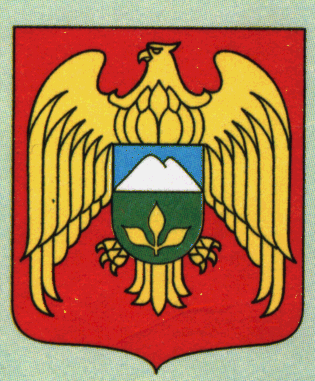 